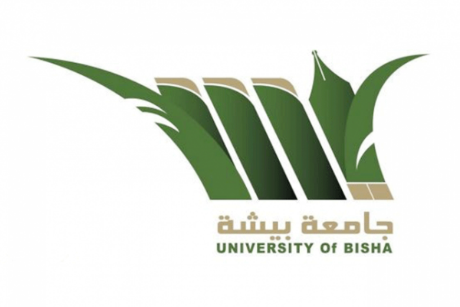 نموذج رقم 2: نموذج بيانات الصورة الشخصيةالاسم الرباعيبيانات الهويةرقم الهويةنوع الهويةتاريخ الانتهاءالجنسيةالجنسمكان وتاريخ الميلادالمؤهلات العلميةالمؤهلات العلميةالمؤهلات العلميةالمؤهل العلميالتخصصمكان العملمكان العملالمسمى الوظيفيالعنوانرقم الهاتفرقم الجوالالمدينةالمنطقةالحيالشارعرقم المبنىرقم الشقةعناوين مواقع التواصل الاجتماعيعناوين مواقع التواصل الاجتماعيتويترفيسبوكالبريد الالكتروني ( الشخصي ، الجامعة UB)